Diabetes Prevention Program Referral Form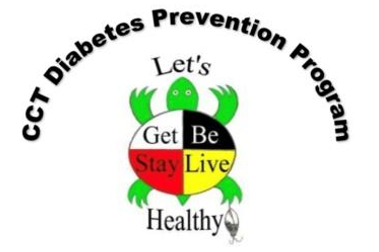 This form will be completed by Diabetes Prevention staff in coordination with medical personnel to enroll you in services.
For more information, email charlene.bearcub.dib@colvilletribes.com or call (509) 634-2970 for help.Referred to the Diabetes Prevention Program from (check one): Nespelem Indian Health Service, (509) 634-2913 San Poil Valley Community Health Center, (509) 634-7300 Omak Indian Health Service, (509) 422-7416 Lake Roosevelt Community Health Centers, (509) 722-7006 Other: Patient name: Mailing address: Tribal enrollment number: Phone: Patient has a diagnosis of (check one): Diabetes Type I Diabetes Type IIMedical Personnel Signature:
Title: 
Date: Approved Signature:
Date: 